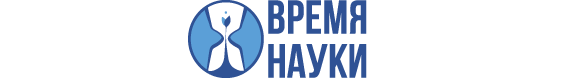 АНКЕТА ДЛЯ РУКОВОДИТЕЛЕЙ РЕГИОНАЛЬНЫХ НАУЧНЫХ КОНКУРСОВ И КОНФЕРЕНЦИЙАнкету необходимо прислать на адрес regions@baltkonkurs.ru вместе со следующими документами: 1. Положение (регламент) регионального соревнования2. Тексты работ трех победителей регионального соревнования 3. По одной самой интересной работе из каждой секции последнего соревнованияNВопросы о соревнованииОтветы 1.Название научного соревнования - регионального конкурса (конференции, соревнования), его сайт (и/или группа в ВКонтакте)2. Учредитель соревнования (наименование организации)3.Даты проведения конкурса (должны лежать между 1 сентября и 31 декабря 2021 года)3.Руководитель соревнования (Председатель Оргкомитета), фамилия, имя, отчество, контактные данные (телефон, адрес электронной почты)4.Количество членов жюри по секциям. Укажите 6 самых значимых членов жюри соревнования, их должности и ученые степени5. Формат проведения научного соревнования (стендовая выставка, конференция с презентациями и т.п.)6. Количество секций и названия секций 7. География участников (количество регионов – участников, количество школ-участников соревнования) 8. Количество участников в 2020/2021 году 9. Количество победителей и призеров в 2020/2021 году 10. Количество участников соревнования, которые прошли в финал Балтийского научно-инженерного конкурса (за последние два года), их имена и названия работ11.  Участники соревнования, которые стали победителями и призерами Балтийского научно-инженерного конкурса в 2021 году (с указанием вида диплома и названия работы) 12.Участники соревнования, которые стали победителями и призерами Балтийского научно-инженерного конкурса в 2020 году (с указанием вида диплома и названия работы)  13.Количество участников регионального соревнования, которые являлись победителями и призерами научных соревнований в 2019-2021 годах (указать год участия, название соревнования, количество победителей, их имена и названия работ)14. Краткая историческая справка- год основания соревнования- динамика увеличения количества участников - главные особенности соревнования (отличительные черты соревнования)